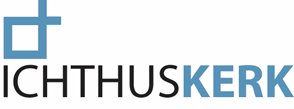 Vragen en antwoordenWat is het missionair project Leidschenveen-Ypenburg?In het afgelopen half jaar bent u via Op de hoogte en de Ichthusmail geïnformeerd over dit missionair project. De laatste informatie vindt u in de ‘Op de hoogte’ van december 2015. De drie kerken in Groot Den Haag hebben besloten om een samenwerkingsverband aan te gaan om de bewoners in deze Haagse VINEX-wijken met het Evangelie te bereiken. In het afgelopen half jaar heeft het project steeds meer vorm gekregen. Er is een plan geschreven ‘Een missie voor Leidschenveen/Ypenburg’ dat de drie kerkenraden geaccordeerd hebben, er zijn voldoende financiële middelen toegekend om de kosten van het project te dragen en er is een structuur neergezet waarbinnen het project zal worden opgestart.‘Een missie voor Leidschenveen/Ypenburg’?Het plan ‘Een missie voor Leidschenveen/Ypenburg’ is voor u beschikbaar op de website (www.ichthuskerkdenhaag.nl).Hoe is het project gefinancierd?De kosten van het project worden voor een groot deel gedragen door een subsidie van € 40.000,00 van het landelijk deputaatschap  Aanvullende Steun Missionaire Projecten. Daarnaast heeft de classis een bijdrage toegezegd, waardoor de classiskerken (€ 3,00 per lid) ook bijdragen. De drie samenwerkende gemeenten dragen elk ook nog bij (€ 2833,00) en er is een aantal particuliere personen en fondsen die de begroting voor de komende jaren sluitend maken. Hoe is de structuur van het project?De samenwerkende kerkenraden benoemen een bestuurscommissie die het project bestuurt en taken en bevoegdheden namens de kerkenraden uitoefent. Namens onze gemeente is ds. Jasper Klapwijk lid van deze commissie. Voor de uitvoering van het werk wordt een kernteam gevormd, waarvan ook de drie betaalde krachten deel uitmaken: een teamleider (de missionair predikant; 0,6 formatieplaats), een coördinator (0,2) en een communicatiemedewerker (0,2). Samen dus één formatieplaats. Het is de bedoeling dat rond dit team vele vrijwilligers zich voor het project gaan inzetten. Waarom een missionair predikant?De ervaring bij vergelijkbare missionaire projecten heeft geleerd dat we rekening moeten houden met contextuele vraagstukken die om theologisch gefundeerde oplossingen vragen. Er zullen zich situaties voordoen die niet of nauwelijks in onze eigen traditionele gemeentes voorkomen. Hierop moeten nieuwe, Bijbelse, antwoorden worden gezocht. Daarom is het belangrijk een gereformeerde theoloog aan het project te verbinden die een voortrekkersrol daarin vervult en ook een theologische visie kan ontwikkelen. Er is een profiel opgesteld als basis voor de selectie van deze predikant.Waarom ds. Francke?Ds. Francke is als predikant van Voorburg in de afgelopen jaren in de wijk Leidschenveen al  gestart met missionaire activiteiten. Het is zijn verlangen om dat uit te breiden en daar zijn (gedeeltelijke) dagtaak van te maken. Omdat de kiem voor het werk al door hem in deze ene wijk is gelegd, lag het voor de hand om bij het zoeken naar een missionair theoloog eerst bij hem aan te kloppen. Een selectiecommissie van drie personen heeft een uitvoerig gesprek met ds. Francke gevoerd en is tot de conclusie gekomen dat hij aan de kwalificatie van een ‘missionair pionier’ voldoet en met geloof, passie en enthousiasme hier aan het werk zal gaan. De bestuurscommissie heeft het advies van de selectiecommissie overgenomen en zo hebben de kerkenraden op basis van dat advies een besluit genomen.Waarom moeten wij ds. Francke beroepen?In de Kerkorde van de Gereformeerde Kerken (www.gkv.nl/kerkorde) staat dat een predikant altijd aan een plaatselijke kerk verbonden moet zijn, ook als hij een bijzondere taak verricht, zoals missionaire arbeid (artikel B15.1 en B15.4). Ds. Francke wil predikant blijven binnen ons kerkverband, zodat hij in de toekomst ook weer beroepbaar is binnen onze kerken. Hij gaat als predikant van Voorburg stoppen om zich aan deze nieuwe roeping te kunnen wijden. Er is voor gekozen om hem voor dit missionaire project te beroepen. Hij heeft straks een functie van 60%. Dat betekent dat hij nog invulling moet vinden voor 40%. Daarover zijn gesprekken gaande, met name met zijn eigen huidige kerkenraad.Waarom zijn wij roepende kerk geworden?De drie kerkenraden hebben besloten dat wij de roepende kerk zullen zijn. Voor Voorburg zou dat wat lastiger zijn omdat, nu de keuze op ds. Francke is gevallen, het om hun eigen predikant gaat. ’s-Gravenhage-Zuid/Rijswijk participeert in nog een ander missionaire project ‘Bouwlust/Vrederust’ en heeft ook het evangelisatiewerk onder arabischtaligen. Het voordeel van onze gemeente is dat wij iets meer op afstand staan.Wat betekent dat voor ons?Wanneer ds. Francke het beroep aanneemt dat wordt er naast ds. Jasper Klapwijk nog een predikant aan onze gemeente verbonden en draagt de kerkenraad een verantwoordelijkheid voor hem. De kerkelijke rechtspositie blijft op hem van toepassing. De financiële kosten worden volledig door het project gedragen. De bestuurscommissie oefent namens de kerkenraad de ‘werkgeverstaken’ uit. Onze kerkenraad staat dus op afstand. Eigenlijk komen wij pas in beeld wanneer er problemen ontstaan en er maatregelen moeten worden genomen die alleen een kerkenraad kan nemen. Hoe ziet zo’n beroepingstraject eruit?In de Kerkorde wordt geregeld hoe een beroepingstraject moet verlopen (artikel B12). De roeping van een predikant bestaat uit de volgende fasen: de beroeping door de kerkenraad, de instemming van de gemeente, de goedkeuring van de classis en de bevestiging. Bij het roepen van een ‘reguliere’ predikant wordt vaak een profielschets gemaakt, worden namen gevraagd, vinden gesprekken plaats met mogelijke kandidaten enz. Dat voortraject is door de bestuurscommissie gedaan en kunnen wij nu overslaan. Aan onze kerkenraad is het voorstel gedaan om ds. Francke te beroepen. De kerkenraad heeft dat besluit inmiddels genomen. Hoe stemt de gemeente met het uitbrengen van een beroep in?De kerkenraad zal op zondag 20 en 27 december 2015 afkondigen dat hij ds. Arnout Francke gaat beroepen voor het missionaire werk. De gemeente moet met dat uit te brengen beroep instemmen. Dat is een stilzwijgende instemming. U hoeft niet te reageren, behalve wanneer u bezwaar heeft tegen het beroep. Dan moet u dat de kerkenraad laten weten uiterlijk zaterdag 2 januari 2016. De Kerkorde regelt dat dat bezwaar zich alleen kan richten ‘tegen leer of leven van de predikant’ (artikel B12.5). Wanneer er geen gegronde bezwaren worden ingebracht dan zal de kerkenraad op zondag 3 januari 2016 constateren dat de gemeente met het uit te brengen beroep heeft ingestemd.Hoe gaat het daarna verder?Ook dat wordt in de Kerkorde geregeld. De kerkenraad brengt het beroep uit via een beroepingsbrief. Ds. Francke aanvaardt het beroep door een aannemingsbrief. Daarmee is de  verbintenis tot stand gekomen. De kerkenraad moet daarna nog naar de classis voor goedkeuring. De classis beoordeelt dan of de procedure goed is verlopen en of de rechtspositionele zaken goed zijn geregeld. Voordat ds. Francke het missionaire werk begint, zal hij bevestigd worden als missionair predikant in een gezamenlijke dienst van de drie kerken. En daarmee is het traject afgerond en kan het werk in de wijngaard beginnen.